	 การสอบภาค................... ประจำปีการศึกษา...................นักศึกษาโปรดอ่านและทำตามคำสั่งอย่างเคร่งครัด  หากทำผิดคำสั่งจะไม่ได้รับการตรวจคำสั่ง* 	1.	…………………………. 		2.	……......................… เพื่อป้องกันการทุจริตในการสอบ ในคำสั่ง อาจารย์สามารถกำหนด Enrolment Key เพื่อเข้ารายวิชาสอบCode สำหรับการกรอกในข้อสอบได้ โดยให้ผู้คุมสอบแจ้ง Code ในเวลาที่กำหนด เช่น เมื่อครบเวลา 1 ชั่วโมงแล้วให้ใส่ Code……. ในข้อสอบข้อที่ .........แถวที่……….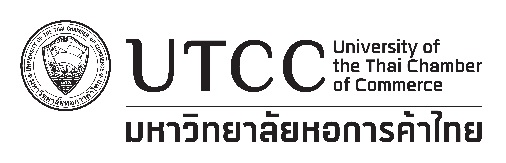 สำหรับการสอบด้วย iPad/อุปกรณ์ ITลำดับที่……...                                                       เลขทะเบียน.......…............……...                                                       เลขทะเบียน.......…............……... สอบวันที่  เวลา                                คณะ ชั้นปีที่   รหัสวิชา (รหัสวิชาที่สอบร่วม) ชื่อวิชา (ชื่อวิชาที่สอบร่วม) สูตร/ตาราง      	      		หน้า            ผู้ออกข้อสอบ คะแนนรวม		คะแนน  คำเตือน เมื่อเข้าห้องสอบ ให้นักศึกษาสำรวจตัวเองว่าพกพาเอกสาร และ/หรือ สิ่งอื่นใดที่อาจก่อให้เกิดการกระทำผิดระเบียบการสอบเข้ามาในห้องสอบหรือไม่หากตรวจพบว่ามี ให้นักศึกษานำสิ่งเหล่านั้นออกจากห้องสอบหรือมอบแก่อนุกรรมการควบคุมห้องสอบ ก่อนเริ่มทำข้อสอบหากอนุกรรมการควบคุมห้องสอบตรวจพบภายหลังจากนั้น ถือว่านักศึกษาทุจริตการสอบการทุจริตครั้งที่ 1 ลงโทษ F ในวิชาที่กระทำผิดระเบียบการสอบ + พักการศึกษาอย่างน้อย 1 ภาคการศึกษา และรายงานผู้ปกครองของนักศึกษาเป็นลายลักษณ์อักษรการทุจริตครั้งที่ 2  ลงโทษ  F ในวิชาที่กระทำผิดระเบียบการสอบ +  พ้นสภาพ จากการเป็นนักศึกษา